FORM L-192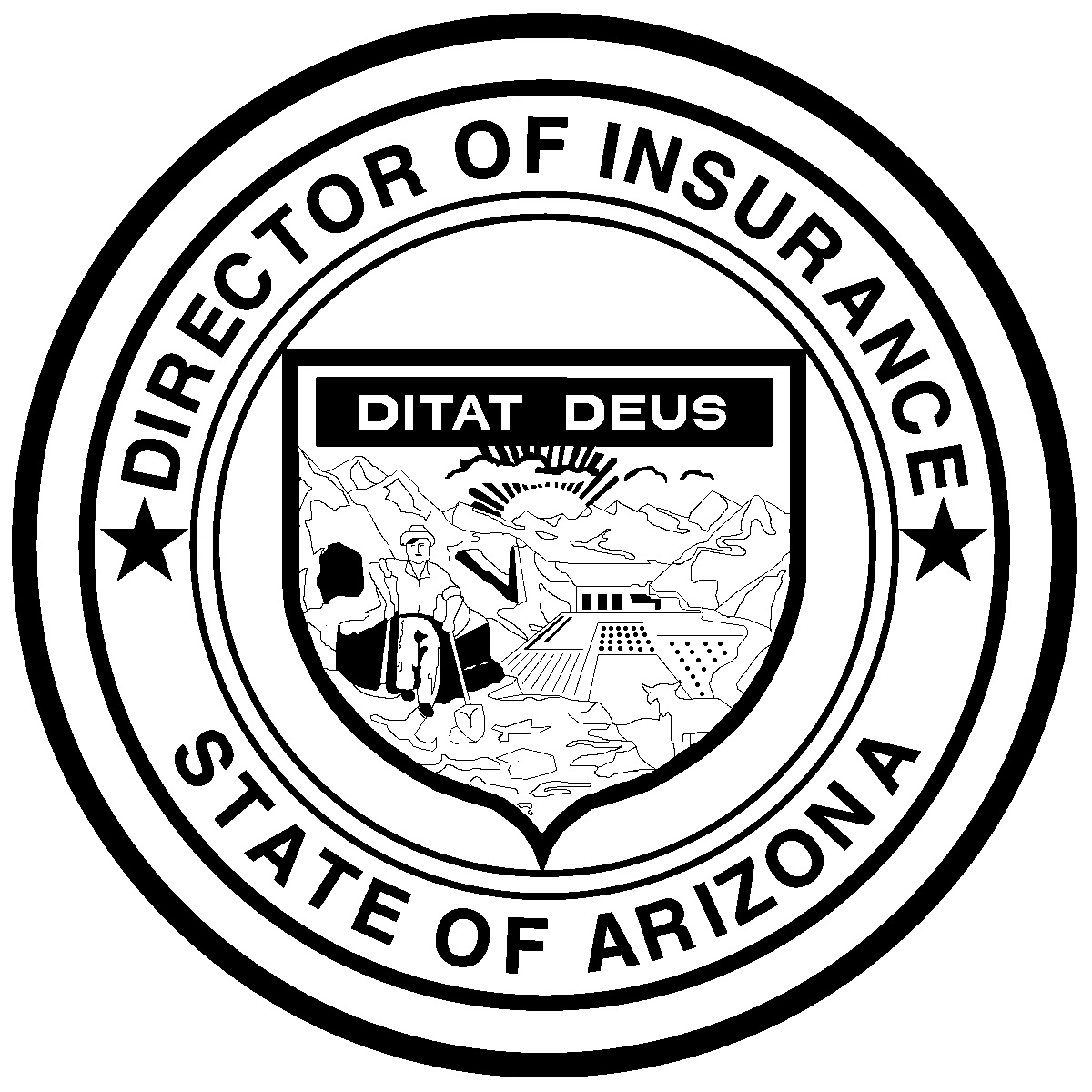 Application to Renew a 
Business-entity Insurance License  	KEEP THESE INSTRUCTIONS – DO NOT return them with your application. 	USE the National Insurance Producer Registry (www.nipr.com) INSTEAD of Form 
L-192 to renew a license online.  NIPR applications are processed more quickly.	Carefully read instructions.  You may need to submit additional forms or documents with your application.  If your application does not contain all the necessary forms or documents, or is otherwise not complete, the application will be returned as deficient.  IF SUBMITTING YOUR APPLICATION IN PAPER FORMAT (using Form L-192): 	Clearly print in ink or type all information.   Ensure the application is complete.  If you do not have all three parts of the application, download a blank one from the PRODUCERS page of our Internet web site (www.azinsurance.gov).  Include your non-refundable fee payment (adding in the $100 late fee if the Department will be receiving your application after your license expiration date).  	Ensure the Applicant Certification is signed and dated. Mail or deliver the completed application with all required documents and fees to:INSURANCE LICENSING SECTION, 100 North 15th AVENUE, Suite 102, Phoenix, AZ  85007-2624QUESTIONS?  Before calling the Department of Insurance, look for answers on the PRODUCERS page of the Department of Insurance Internet web site (www.azinsurance.gov). For questions not addressed on our web site, contact the Insurance Licensing Section:E-mail: Licensing@azinsurance.govPhone: 602-364-4457, or 877-660-0964 if calling long-distance within .PART IArizona-resident Applicants:  The business entity must be in good standing with the Arizona Corporation Commission or other state agency responsible for granting the applicant authority to operate a business in Arizona.SECTION A: Licensee InformationWhile conducting insurance business, the licensee must use its legal name or an acceptable assumed name.  To use an assumed name, submit Form L-193.SECTION B: Mailing Address.  You may use a street address, post office box (or PMB) as your mailing address.SECTION C: Renewal.  Choose whether to renew all existing authority or to remove one or more lines of authority from your insurance license.You cannot add lines of authority to your license using this application (see Form L-176).  If you do not qualify to renew a line of authority, you must remove it from your license and reapply for the authority when you qualify (using Form L-176).If you no longer wish to hold a line of license authority, you can surrender it; however, you will not be able to reapply for the surrendered authority for one year. ARS § 20-289(F).  Section D: Fees.   Make sure your application is accompanied by the correct amount of fees.  Fees are NON-REFUNDABLE and are not prorated [ARS § 20-167(B)].  Make your check or money order payable to INSURANCE LICENSING SECTION.  PART IIIf you answer “YES” to one or more of the “ADDITIONAL INFORMATION” questions, include:A signed statement describing in detail all incidents includingnames of all parties involved,dates and locations,the names and localities of any courts and/or administrative agencies involved,the disposition of each matter,whether the conviction, plea or finding was for a felony or open-ended charge;  andCopies of any and all indictments, complaints, plea agreements, orders of conviction, notices of hearing or trial, sentencing orders, suspension/revocation orders and any other information which relates to each matter.  If copies are not available, you must provide as a part of this application a letter from the clerk of the pertinent court or the official involved stating the records are not available and the reason.IMPORTANT!  The Violent Crime Control and Law Enforcement Act of 1994 prohibits any person convicted of any criminal felony involving dishonesty, breach of trust or a violation of the Act from engaging in the business of insurance without the specific written consent of the appropriate state insurance regulatory official.  18 U.S.C. § 1033.  A person who does not obtain the specific written consent may be subject to federal criminal prosecution.  There is no automatic waiver for an individual who may already possess a license.  Further, the Act prohibits any person or entity from willfully permitting a prohibited person, as described above, from engaging in the business of insurance and the Act subjects such a person or entity to criminal sanctions.PART IIIAll applicants must follow the detailed instructions provided in Part III.  Send or deliver to the Insurance Licensing Section the unopened and not-folded fingerprint card envelope with the fingerprint card processing fee and other license application materials in a larger envelope.NOTE:  If Section III identifies another business entity as a principal of the applicant, Section III must include information about the other business entity’s principals; responses in Section V must reflect those principals; and, you must submit fingerprints for each such principal.ADDITIONAL REQUIRMENTSAssumed Name.  While conducting insurance business, you must use your legal name or an acceptable assumed name.  To use an assumed name, submit Form L-193.  A licensee should also consider protecting the name against use by others by applying with the Arizona Secretary of State for a Trade Name Certificate (www.sosaz.gov | 602-542-6187).   Non-resident Applicant.  The Arizona Department of Insurance will check the National Insurance Producer Registry (“NIPR”) or other state insurance department web sites to determine whether the applicant is licensed in good standing in its home state. If we are unable to verify license status, we will ask you to submit a letter of certification from your home state.Surplus Lines Broker.  To act as a surplus lines broker in , each individual and each business entity must possess a Surplus Lines Broker license issued by the Arizona Department of Insurance.  ARS § 20-411(A).   The business entity must have, in each office where the entity transacts surplus lines insurance in Arizona, at least one Arizona-licensed individual authorized for property or casualty insurance and for surplus lines insurance.  ARS § 20-411(E).  THE ARIZONA DEPARTMENT OF INSURANCE IS AN EQUAL EMPLOYMENT OPPORTUNITY AGENCY THAT COMPLIES WITH THE AMERICANS WITH DISABILITIES ACT ("ADA”) OF 1990.   PERSONS WITH DISABILITIES MAY REQUEST ACCOMMODATION BY CONTACTING THE ADA COORDINATOR AT 602-364-3471.  REQUESTS SHOULD BE MADE AS EARLY AS POSSILE TO ALLOW TIME FOR THE DEPARTMENT TO MAKE APPROPRIATE ARRANGEMENTS.Arizona Department of Insurance								APPLICATION TO RENEW A BUSINESS-ENTITY INSURANCE LICENSE:  PART I		FORM L-192CAREFULLY READ THE ENCLOSED INSTRUCTION BOOKLET.  Application must be printed in ink or typed.  Incomplete or illegible applications will be returned which may cause you to have to pay a late renewal fee.Complete PARTS I, II and III of this application and include all other requirements specified in the enclosed instruction booklet.Staple your application form and required attachments  Remove stubs from your payment and staple your payment to the front of this page in the location indicated (immediately below Section C).Address the envelope containing your application materials EXACTLY AS FOLLOWS:ARIZONA DEPARTMENT OF INSURANCE ATTN: LICENSING SECTION, 100 N. 15th Ave. # 102, Phoenix, AZ  85007-2624APPLICATION TO RENEW A BUSINESS-ENTITY INSURANCE LICENSE:  PART II		FORM L-192ADDITIONAL INFORMATION: Carefully read and respond to each of the following questions.  You should answer “YES” even if you believe an incident was cleared from your record.  Willful misrepresentation of any fact required to be disclosed in any application or accompanying statement is a violation of law and a ground to deny your application.NOTE: You must provide additional information if you respond “YES” to any question in this section. See INSTRUCTIONSFor the purposes of this application, "convicted" includes, but is not limited to, having been found guilty by judge or jury or pled guilty or no contest to any felony charge.  A "No" response is incorrect if applicant has had any conviction dismissed, vacated, expunged, pardoned, appealed, set aside or reversed, etc., or had its civil rights restored, had a plea withdrawn or has been given probation, a suspended sentence or a fine, or successfully completed a diversion program.Indicate with an "X" which of the following two statements is true:	The firm transacts business at locations other than that identified in Section A of PART I.  Attach Form L-LOC listing the other locations and, for each location, listing the FULL name and  insurance license number of the individual who shall be responsible for the applicant’s compliance with  insurance laws.  	The firm does not transact business at locations other than that identified in Section A of PART I.APPLICANT CERTIFICATION  
(to be signed and dated by a principal listed in PART III or by the DRLP listed in PART I Section E)By my signature below, I hereby certify that the information recorded on all parts of this application and on all attachments and enclosures herewith, is true and correct to the best of my knowledge.

______________________________________	______________________________________	____/____/_____	Signature	Printed Name	DateAPPLICATION TO RENEW A BUSINESS-ENTITY INSURANCE LICENSE:  PART III		FORM L-192List the names and titles of all directors and officers if a corporation, partners if a partnership, members and managers if a limited liability company, trustees if a trust, etc.  Attach a signed and dated list if additional space is needed.  Arizona residents, see INSTRUCTIONS (PART III) for fingerprinting requirements.Bail bond agents must list ALL owners, stockholders and employees.  All owners and shareholders (members, officers, directors etc) must also be individually licensed bail bond agents.All applicants other than bail bond agents, rental car agents, self-service storage agents, portable electronics vendors who derive less than 50% of their revenue from the sale of portable electronics insurance, and limited line travel producers must include in the list owners that have a 10% or greater share of voting rights, if a publically traded corporation, excluding any interest in publicly traded securities; anddirectors and officers if applicant is a corporation; andpartners if applicant its a partnership; andmembers and managers if applicant is a limited liability company; and trustees if applicant is a trust.If more space is required, enter information on photocopies of this form (L-192, PART III), or on a separate page containing the name of the business-entity applicant and the same information requested below. Surplus Lines Broker License Fee for Surplus Lines Broker Mexican Insurance Surplus Lines Broker$1,000.00 Life Settlement Broker Fee$500.00Other Insurance License Fee per license class held (adjuster, producer, bail bond agent etc.)$120.00 (regardless of the number of lines of authority you are renewing).Late Renewal Fee (if the Department does not receive a complete renewal application on or before the date your license expires)$100.00SECTION ALicensee InformationAZ Insurance License NumberAZ Insurance License NumberFEIN (Federal Tax ID Number ##-#######)FEIN (Federal Tax ID Number ##-#######)FEIN (Federal Tax ID Number ##-#######)FEIN (Federal Tax ID Number ##-#######)FEIN (Federal Tax ID Number ##-#######)SECTION ALicensee InformationFull (Genuine Legal) Name of Business Entity (as shown on the insurance license)Full (Genuine Legal) Name of Business Entity (as shown on the insurance license)Full (Genuine Legal) Name of Business Entity (as shown on the insurance license)Full (Genuine Legal) Name of Business Entity (as shown on the insurance license)Full (Genuine Legal) Name of Business Entity (as shown on the insurance license)Full (Genuine Legal) Name of Business Entity (as shown on the insurance license)Full (Genuine Legal) Name of Business Entity (as shown on the insurance license)Full (Genuine Legal) Name of Business Entity (as shown on the insurance license)Full (Genuine Legal) Name of Business Entity (as shown on the insurance license)Full (Genuine Legal) Name of Business Entity (as shown on the insurance license)Full (Genuine Legal) Name of Business Entity (as shown on the insurance license)Full (Genuine Legal) Name of Business Entity (as shown on the insurance license)Full (Genuine Legal) Name of Business Entity (as shown on the insurance license)SECTION ALicensee InformationPhysical Street Address* (CANNOT be a P.O. Box or PMB)Physical Street Address* (CANNOT be a P.O. Box or PMB)Physical Street Address* (CANNOT be a P.O. Box or PMB)Physical Street Address* (CANNOT be a P.O. Box or PMB)Physical Street Address* (CANNOT be a P.O. Box or PMB)Physical Street Address* (CANNOT be a P.O. Box or PMB)CityCityCityCityStateStateZip CodeSECTION ALicensee InformationArea Code & Phone #:Area Code & Phone #:Fax Number (optional):Fax Number (optional):Fax Number (optional):Fax Number (optional):E-mail Address (optional):E-mail Address (optional):E-mail Address (optional):E-mail Address (optional):E-mail Address (optional):E-mail Address (optional):E-mail Address (optional):SECTION ALicensee InformationNOTE:  If licensee will conduct business at locations other than the address identified in Section A, complete and attach Form L-LOC available from our PRODUCERS web page (www.azinsurance.gov)NOTE:  If licensee will conduct business at locations other than the address identified in Section A, complete and attach Form L-LOC available from our PRODUCERS web page (www.azinsurance.gov)NOTE:  If licensee will conduct business at locations other than the address identified in Section A, complete and attach Form L-LOC available from our PRODUCERS web page (www.azinsurance.gov)NOTE:  If licensee will conduct business at locations other than the address identified in Section A, complete and attach Form L-LOC available from our PRODUCERS web page (www.azinsurance.gov)NOTE:  If licensee will conduct business at locations other than the address identified in Section A, complete and attach Form L-LOC available from our PRODUCERS web page (www.azinsurance.gov)NOTE:  If licensee will conduct business at locations other than the address identified in Section A, complete and attach Form L-LOC available from our PRODUCERS web page (www.azinsurance.gov)NOTE:  If licensee will conduct business at locations other than the address identified in Section A, complete and attach Form L-LOC available from our PRODUCERS web page (www.azinsurance.gov)NOTE:  If licensee will conduct business at locations other than the address identified in Section A, complete and attach Form L-LOC available from our PRODUCERS web page (www.azinsurance.gov)NOTE:  If licensee will conduct business at locations other than the address identified in Section A, complete and attach Form L-LOC available from our PRODUCERS web page (www.azinsurance.gov)NOTE:  If licensee will conduct business at locations other than the address identified in Section A, complete and attach Form L-LOC available from our PRODUCERS web page (www.azinsurance.gov)NOTE:  If licensee will conduct business at locations other than the address identified in Section A, complete and attach Form L-LOC available from our PRODUCERS web page (www.azinsurance.gov)NOTE:  If licensee will conduct business at locations other than the address identified in Section A, complete and attach Form L-LOC available from our PRODUCERS web page (www.azinsurance.gov)NOTE:  If licensee will conduct business at locations other than the address identified in Section A, complete and attach Form L-LOC available from our PRODUCERS web page (www.azinsurance.gov)SECTION BMailing Address Mailing Address (P.O. Box or PMB is acceptable)Mailing Address (P.O. Box or PMB is acceptable)Mailing Address (P.O. Box or PMB is acceptable)Mailing Address (P.O. Box or PMB is acceptable)Mailing Address (P.O. Box or PMB is acceptable)CityCityCityCityStateStateZip CodeZip CodeSECTION CRenewalCheck here  to renew all lines of authority on the license (and proceed to SECTION D) ORCheck here  to renew all lines of authority on the license (and proceed to SECTION D) ORCheck here  to renew all lines of authority on the license (and proceed to SECTION D) ORCheck here  to renew all lines of authority on the license (and proceed to SECTION D) ORCheck here  to renew all lines of authority on the license (and proceed to SECTION D) ORCheck here  to renew all lines of authority on the license (and proceed to SECTION D) ORCheck here  to renew all lines of authority on the license (and proceed to SECTION D) ORCheck here  to renew all lines of authority on the license (and proceed to SECTION D) ORCheck here  to renew all lines of authority on the license (and proceed to SECTION D) ORCheck here  to renew all lines of authority on the license (and proceed to SECTION D) ORCheck here  to renew all lines of authority on the license (and proceed to SECTION D) ORCheck here  to renew all lines of authority on the license (and proceed to SECTION D) ORCheck here  to renew all lines of authority on the license (and proceed to SECTION D) ORSECTION CRenewalCheck here  to remove one or more lines of authority from the license. In the appropriate box below, identify the line(s) of authority for which you do not qualify or that you want to surrender.Check here  to remove one or more lines of authority from the license. In the appropriate box below, identify the line(s) of authority for which you do not qualify or that you want to surrender.Check here  to remove one or more lines of authority from the license. In the appropriate box below, identify the line(s) of authority for which you do not qualify or that you want to surrender.Check here  to remove one or more lines of authority from the license. In the appropriate box below, identify the line(s) of authority for which you do not qualify or that you want to surrender.Check here  to remove one or more lines of authority from the license. In the appropriate box below, identify the line(s) of authority for which you do not qualify or that you want to surrender.Check here  to remove one or more lines of authority from the license. In the appropriate box below, identify the line(s) of authority for which you do not qualify or that you want to surrender.Check here  to remove one or more lines of authority from the license. In the appropriate box below, identify the line(s) of authority for which you do not qualify or that you want to surrender.Check here  to remove one or more lines of authority from the license. In the appropriate box below, identify the line(s) of authority for which you do not qualify or that you want to surrender.Check here  to remove one or more lines of authority from the license. In the appropriate box below, identify the line(s) of authority for which you do not qualify or that you want to surrender.Check here  to remove one or more lines of authority from the license. In the appropriate box below, identify the line(s) of authority for which you do not qualify or that you want to surrender.Check here  to remove one or more lines of authority from the license. In the appropriate box below, identify the line(s) of authority for which you do not qualify or that you want to surrender.Check here  to remove one or more lines of authority from the license. In the appropriate box below, identify the line(s) of authority for which you do not qualify or that you want to surrender.Check here  to remove one or more lines of authority from the license. In the appropriate box below, identify the line(s) of authority for which you do not qualify or that you want to surrender.SECTION CRenewalIn this box, list the line(s) of authority for which you do not qualify:In this box, list the line(s) of authority for which you do not qualify:In this box, list the line(s) of authority for which you do not qualify:In this box, list the line(s) of authority for which you do not qualify:In this box, list the line(s) of authority for which you do not qualify:In this box, list the line(s) of authority for which you do not qualify:In this box, list the line(s) of authority for which you do not qualify:In this box, list the line(s) of authority for which you do not qualify:In this box, list the line(s) of authority for which you do not qualify:In this box, list the line(s) of authority for which you do not qualify:In this box, list the line(s) of authority for which you do not qualify:In this box, list the line(s) of authority for which you do not qualify:In this box, list the line(s) of authority for which you do not qualify:SECTION CRenewalIn this box, list the line(s) of authority you want to surrender (for which you cannot reapply for one year):In this box, list the line(s) of authority you want to surrender (for which you cannot reapply for one year):In this box, list the line(s) of authority you want to surrender (for which you cannot reapply for one year):In this box, list the line(s) of authority you want to surrender (for which you cannot reapply for one year):In this box, list the line(s) of authority you want to surrender (for which you cannot reapply for one year):In this box, list the line(s) of authority you want to surrender (for which you cannot reapply for one year):In this box, list the line(s) of authority you want to surrender (for which you cannot reapply for one year):In this box, list the line(s) of authority you want to surrender (for which you cannot reapply for one year):In this box, list the line(s) of authority you want to surrender (for which you cannot reapply for one year):In this box, list the line(s) of authority you want to surrender (for which you cannot reapply for one year):In this box, list the line(s) of authority you want to surrender (for which you cannot reapply for one year):In this box, list the line(s) of authority you want to surrender (for which you cannot reapply for one year):In this box, list the line(s) of authority you want to surrender (for which you cannot reapply for one year): SECTION DRenewal fees for licenses expiring on or before    6/30/2015Fees are NON-REFUNDABLE and are not prorated [ARS § 20-167(B)].  Make your check or money order payable to INSURANCE LICENSING SECTION.  Fees are NON-REFUNDABLE and are not prorated [ARS § 20-167(B)].  Make your check or money order payable to INSURANCE LICENSING SECTION.  Fees are NON-REFUNDABLE and are not prorated [ARS § 20-167(B)].  Make your check or money order payable to INSURANCE LICENSING SECTION.  Fees are NON-REFUNDABLE and are not prorated [ARS § 20-167(B)].  Make your check or money order payable to INSURANCE LICENSING SECTION.  Fees are NON-REFUNDABLE and are not prorated [ARS § 20-167(B)].  Make your check or money order payable to INSURANCE LICENSING SECTION.  Fees are NON-REFUNDABLE and are not prorated [ARS § 20-167(B)].  Make your check or money order payable to INSURANCE LICENSING SECTION.  Fees are NON-REFUNDABLE and are not prorated [ARS § 20-167(B)].  Make your check or money order payable to INSURANCE LICENSING SECTION.  Fees are NON-REFUNDABLE and are not prorated [ARS § 20-167(B)].  Make your check or money order payable to INSURANCE LICENSING SECTION.  Fees are NON-REFUNDABLE and are not prorated [ARS § 20-167(B)].  Make your check or money order payable to INSURANCE LICENSING SECTION.  Fees are NON-REFUNDABLE and are not prorated [ARS § 20-167(B)].  Make your check or money order payable to INSURANCE LICENSING SECTION.  Fees are NON-REFUNDABLE and are not prorated [ARS § 20-167(B)].  Make your check or money order payable to INSURANCE LICENSING SECTION.  Fees are NON-REFUNDABLE and are not prorated [ARS § 20-167(B)].  Make your check or money order payable to INSURANCE LICENSING SECTION.  Fees are NON-REFUNDABLE and are not prorated [ARS § 20-167(B)].  Make your check or money order payable to INSURANCE LICENSING SECTION.  Fees are NON-REFUNDABLE and are not prorated [ARS § 20-167(B)].  Make your check or money order payable to INSURANCE LICENSING SECTION.  SECTION E (Designated Responsible Licensed Producer).  Enter the FULL name and  insurance license number of the individual who shall be responsible for the applicant’s compliance with  insurance laws.  This person must work in the business address listed above.A license number not required for Title Agent licenses.SECTION E (Designated Responsible Licensed Producer).  Enter the FULL name and  insurance license number of the individual who shall be responsible for the applicant’s compliance with  insurance laws.  This person must work in the business address listed above.A license number not required for Title Agent licenses.SECTION E (Designated Responsible Licensed Producer).  Enter the FULL name and  insurance license number of the individual who shall be responsible for the applicant’s compliance with  insurance laws.  This person must work in the business address listed above.A license number not required for Title Agent licenses.SECTION E (Designated Responsible Licensed Producer).  Enter the FULL name and  insurance license number of the individual who shall be responsible for the applicant’s compliance with  insurance laws.  This person must work in the business address listed above.A license number not required for Title Agent licenses.SECTION E (Designated Responsible Licensed Producer).  Enter the FULL name and  insurance license number of the individual who shall be responsible for the applicant’s compliance with  insurance laws.  This person must work in the business address listed above.A license number not required for Title Agent licenses.SECTION E (Designated Responsible Licensed Producer).  Enter the FULL name and  insurance license number of the individual who shall be responsible for the applicant’s compliance with  insurance laws.  This person must work in the business address listed above.A license number not required for Title Agent licenses.SECTION E (Designated Responsible Licensed Producer).  Enter the FULL name and  insurance license number of the individual who shall be responsible for the applicant’s compliance with  insurance laws.  This person must work in the business address listed above.A license number not required for Title Agent licenses.SECTION E (Designated Responsible Licensed Producer).  Enter the FULL name and  insurance license number of the individual who shall be responsible for the applicant’s compliance with  insurance laws.  This person must work in the business address listed above.A license number not required for Title Agent licenses.SECTION E (Designated Responsible Licensed Producer).  Enter the FULL name and  insurance license number of the individual who shall be responsible for the applicant’s compliance with  insurance laws.  This person must work in the business address listed above.A license number not required for Title Agent licenses.SECTION E (Designated Responsible Licensed Producer).  Enter the FULL name and  insurance license number of the individual who shall be responsible for the applicant’s compliance with  insurance laws.  This person must work in the business address listed above.A license number not required for Title Agent licenses.SECTION E (Designated Responsible Licensed Producer).  Enter the FULL name and  insurance license number of the individual who shall be responsible for the applicant’s compliance with  insurance laws.  This person must work in the business address listed above.A license number not required for Title Agent licenses.SECTION E (Designated Responsible Licensed Producer).  Enter the FULL name and  insurance license number of the individual who shall be responsible for the applicant’s compliance with  insurance laws.  This person must work in the business address listed above.A license number not required for Title Agent licenses.SECTION E (Designated Responsible Licensed Producer).  Enter the FULL name and  insurance license number of the individual who shall be responsible for the applicant’s compliance with  insurance laws.  This person must work in the business address listed above.A license number not required for Title Agent licenses.SECTION E (Designated Responsible Licensed Producer).  Enter the FULL name and  insurance license number of the individual who shall be responsible for the applicant’s compliance with  insurance laws.  This person must work in the business address listed above.A license number not required for Title Agent licenses.SECTION E (Designated Responsible Licensed Producer).  Enter the FULL name and  insurance license number of the individual who shall be responsible for the applicant’s compliance with  insurance laws.  This person must work in the business address listed above.A license number not required for Title Agent licenses.Name:Name:Name:Name:Name:AZ License #:AZ License #:AZ License #:AZ License #:AZ License #:AZ License #:AZ License #:AZ License #:AZ License #:AZ License #:*** THE SPACE BELOW IS FOR DEPARTMENT OF INSURANCE USE ****** THE SPACE BELOW IS FOR DEPARTMENT OF INSURANCE USE ****** THE SPACE BELOW IS FOR DEPARTMENT OF INSURANCE USE ****** THE SPACE BELOW IS FOR DEPARTMENT OF INSURANCE USE ****** THE SPACE BELOW IS FOR DEPARTMENT OF INSURANCE USE ****** THE SPACE BELOW IS FOR DEPARTMENT OF INSURANCE USE ****** THE SPACE BELOW IS FOR DEPARTMENT OF INSURANCE USE ****** THE SPACE BELOW IS FOR DEPARTMENT OF INSURANCE USE ****** THE SPACE BELOW IS FOR DEPARTMENT OF INSURANCE USE ****** THE SPACE BELOW IS FOR DEPARTMENT OF INSURANCE USE ****** THE SPACE BELOW IS FOR DEPARTMENT OF INSURANCE USE ****** THE SPACE BELOW IS FOR DEPARTMENT OF INSURANCE USE ****** THE SPACE BELOW IS FOR DEPARTMENT OF INSURANCE USE ****** THE SPACE BELOW IS FOR DEPARTMENT OF INSURANCE USE ****** THE SPACE BELOW IS FOR DEPARTMENT OF INSURANCE USE ***AZ License  #:	L-192AZ License  #:	L-192 57 Quad Other  (120.00) 59 Quad SLB (1000.00) 149 Late Renewal (100) 57 Quad Other  (120.00) 59 Quad SLB (1000.00) 149 Late Renewal (100)PDB Checked                 L-152 submitted          PDB Checked                 L-152 submitted          PDB Checked                 L-152 submitted          PDB Checked                 L-152 submitted          PDB Checked                 L-152 submitted          Renewed/Approved by:Renewed/Approved by:Renewed/Approved by:Renewed/Approved by:Renewed/Approved by:Renewed/Approved by:AZ License  #:	L-192AZ License  #:	L-192 57 Quad Other  (120.00) 59 Quad SLB (1000.00) 149 Late Renewal (100) 57 Quad Other  (120.00) 59 Quad SLB (1000.00) 149 Late Renewal (100)PDB Checked                 L-152 submitted          PDB Checked                 L-152 submitted          PDB Checked                 L-152 submitted          PDB Checked                 L-152 submitted          PDB Checked                 L-152 submitted          Late Renewal Date:Late Renewal Date:Late Renewal Date:Late Renewal Date:Late Renewal Date:Late Renewal Date:A	Has the applicant or any individual designated in the application as a principal or individual who is to exercise the powers conferred by the license had any professional, vocational, business license or certification refused, denied, suspended, revoked or restricted, OR been issued a consent order or administrative action OR a fine/assessment/forfeiture etc imposed by any public authority that has not been previously disclosed in a written format by you to this agency? Yes       NoB.	Has the applicant or any individual designated in the application as a principal or individual who is to exercise the powers conferred by the license withdrawn any application or surrendered any license to avoid any disciplinary action or the denial of a license that has not been previously disclosed in a written format by you to this agency? Yes       NoC.	Has the applicant or any individual designated in the application as a principal or individual who is to exercise the powers conferred by the license been convicted or found guilty of, had a judgment made against for, or admitted to, any of the following that has not been previously disclosed in a written format by you to this agency:C.	Has the applicant or any individual designated in the application as a principal or individual who is to exercise the powers conferred by the license been convicted or found guilty of, had a judgment made against for, or admitted to, any of the following that has not been previously disclosed in a written format by you to this agency:A felony (of any kind)?	Obtaining or attempting to obtain any type of license through misrepresentation or fraud?	Forging another's name to any document related to an insurance transaction?	Withholding, misappropriating, converting or stealing money or property?	Committing an insurance unfair trade practice or fraud?	Using fraudulent, coercive or dishonest business practices including forgery with intent to defraud?	Conducting business in an incompetent, untrustworthy or financially irresponsible manner?	Transacting, or helping someone else transact, insurance without the required license authority?	Intentionally misrepresenting the terms of an actual or proposed insurance contract or application for insurance?	 Yes       No Yes       No Yes       No Yes       No Yes       No Yes       No Yes       No Yes       No
 Yes       NoD.	Is any case currently pending against the applicant or any individual designated in the application as a principal or individual who is to exercise the powers conferred by the license in any jurisdiction accusing you of any issue listed in Question C?:	

 Yes       NoE. 	If you are not applying for a bail bond agent license, answer “Not applicable.”   Not applicable Otherwise, if you are renewing a bail bond agent license, has the applicant or any individual designated in the application as a principal or individual who is to exercise the powers conferred by the license EVER been convicted in any jurisdiction of any crime (felony, open-ended or misdemeanor) that involved carrying, illegally using or possessing a deadly weapon or dangerous instrument that has not previously been disclosed to this agency in writing?	 Yes       NoNAMES OF PRINCIPALSNAMES OF PRINCIPALSNAMES OF PRINCIPALSFull Last NameFull First NameFull Middle NameTITLE (Office Held)